Заключение Комиссии Ассоциации юристов России по новым технологиям и правовому обеспечению цифровизации общества (совместное с Комиссией МГО АЮР по правовому обеспечению цифровой экономики)на проект Федерального закона № 763517-7 «О внесении изменений в Федеральный закон «Об информации, информационных технологиях и о защите информации» и статью 18 Федерального закона «О персональных данных»Законопроект определяет понятие значимых информационных ресурсов для развития информационной инфраструктуры Российской Федерации и ограничивает долю иностранного участия в юридическом лице, являющимся владельцем значимого информационного ресурса, 20 процентами голосующих акций. Кроме того, законопроект предусматривает положение о том, что технические средства и базы данных значимых информационных ресурсов должны размещаться на территории Российской Федерации. В настоящее время подобные ограничения действуют в отношении средств массовой информации. Одной из целей программы «Цифровая экономика Российской Федерации», утвержденной распоряжением Правительства Российской Федерации от 28 июля 2017 г. № 1632-р, является «устранение имеющихся препятствий и ограничений для создания и (или) развития высокотехнологических бизнесов и недопущение появления новых препятствий и ограничений как в традиционных отраслях экономики, так и в новых отраслях и высокотехнологичных рынках». Представляется, что положения законопроекта создают новые препятствия и ограничения в экономике Российской Федерации. Следовательно, положения законопроекта несовместимы с целями программы «Цифровая экономика Российской Федерации».	Текст законопроекта нуждается в существенной доработке с целью устранения затрудняющих исполнение требований законодательства строгих формальных критериев отнесения компаний (информационных ресурсов) к значимым информационным ресурсам, а также в части соотношения понятий значимых информационных ресурсов и объектов критической информационной инфраструктуры, предусмотренных Федеральным законом от 26.01.2017 № 187-ФЗ «О безопасности критической информационной инфраструктуры Российской Федерации». В связи с этим, проектируемый в Федеральный закон от 27.07.2006              № 149-ФЗ «Об информации, информационных технологиях и о защите информации» ч. 2 ст. 106 законопроекта рекомендуется дополнить конкретизирующими положениями. В частности, должен быть уточнены положения об определении пороговых значений количества пользователей ресурса, о порядке оценки объема и состава информации, о критериях оценки возможного эффекта от реализации ресурса для развития информационной и коммуникационной структуры Российской Федерации. Проектируемый п. 4 ч. 13 ст. 106 предусматривает полномочие правительственной комиссии принимать решение о предварительном согласовании совершения сделок, иных действий, влекущих за собой несоблюдение требований частей 5 и 6 настоящей статьи. Данное полномочие пересекается с полномочиями Федеральной антимонопольной службы России в рамках реализации законодательства о защите конкуренции и контроля иностранных инвестиций в стратегических отраслях экономики. В связи с чем необходимо уточнение роли, задач, и процедур принятия решений как на уровне правительственной комиссии, так и федеральных органов исполнительной власти. Для устранения неопределенности предлагается установить закрытый перечень сфер, в которых осуществляется деятельность ресурсов, которые могут быть признаны значимыми информационными ресурсами и закрытый список мер ограничения использования значимого информационного ресурса, предусмотренных проектируемым п. 7 ч. 13 ст. 106. При принятии решений правительственной комиссией на основании         ч. 13 ст. 106 необходимо исключить возможность со стороны Правительства Российской Федерации вмешиваться в ценообразование и коммерческую политику деятельности значимых информационных ресурсов, если доля компании, владеющей значимым ресурсом, не занимает доминирующего положения на рынке, и исключить возможность осуществлять посредством данного законопроекта регулирование конкуренции параллельно с деятельностью ФАС РФ на основании Федерального закона от 26.07.2006         № 135-ФЗ «О защите конкуренции». Законопроект предусматривает, что при обработке персональных данных информационными значимыми ресурсами не допускается использование баз данных, находящихся за пределами территории Российской Федерации (изменения в п. 6 ст. 18 № 152-ФЗ). С одной стороны, требование о размещении технических средств, при обработке персональных граждан Российской Федерации на территории Российской Федерации уже установлено действующим законодательством. С другой, предлагаемое положение противоречит особенностям осуществления высокотехнологичного бизнеса, и действующим нормам о возможности трансграничной передачи персональных данных. В связи с этим предлагается исключить данное положение из законопроекта. Инициатором законопроекта не учитывается то, что требования, изложенные в проектной редакции, будут распространяться исключительно на российские интернет-ресурсы, в то время как серверы большинства популярных у россиян ресурсов расположены за рубежом и выпадают из поля действия российского законодательства в рассматриваемой части. В случае блокировки таких сервисов на территории России могут быть нарушены не только права российских пользователей, но и нормы международного права с последующим возможным  инициированием исков со стороны заинтересованных субъектов по отношению к Российской Федерации.В целом принятие законопроекта может оказать существенное негативное влияние на сферу деятельности высокотехнологичных инновационных компаний, ограничивает возможности экспортного потенциала экономики, создает угрозу реализации поставленных Президентом Российской Федерации задач развития. Председатель Комиссии Ассоциации юристов Россиипо новым технологиям и правовомуобеспечению цифровизации общества                                          С.Б.ПугинскийПредседатель Комиссии МГО АЮРпо правовому обеспечению цифровой экономики                                                                      А.В.Журавлев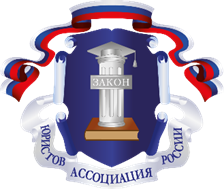 ПредседателюКомитета Государственной Думы по информационной политике, информации и связиЛ.Л.ЛЕВИНУОБЩЕРОССИЙСКАЯОБЩЕСТВЕННАЯ ОРГАНИЗАЦИЯ«АССОЦИАЦИЯ ЮРИСТОВ РОССИИ» ОБЩЕРОССИЙСКАЯОБЩЕСТВЕННАЯ ОРГАНИЗАЦИЯ«АССОЦИАЦИЯ ЮРИСТОВ РОССИИ» ОБЩЕРОССИЙСКАЯОБЩЕСТВЕННАЯ ОРГАНИЗАЦИЯ«АССОЦИАЦИЯ ЮРИСТОВ РОССИИ» ПредседателюКомитета Государственной Думы по информационной политике, информации и связиЛ.Л.ЛЕВИНУ101000, г. Москва, ул. Мясницкая, д. 24/7, стр. 1, 8 подъездТел.: +7 (499) 967-77-66 Факс: +7 (499) 967-80-08E-mail: pravo@alrf.ruИНН 7704272229, КПП 770601001101000, г. Москва, ул. Мясницкая, д. 24/7, стр. 1, 8 подъездТел.: +7 (499) 967-77-66 Факс: +7 (499) 967-80-08E-mail: pravo@alrf.ruИНН 7704272229, КПП 770601001101000, г. Москва, ул. Мясницкая, д. 24/7, стр. 1, 8 подъездТел.: +7 (499) 967-77-66 Факс: +7 (499) 967-80-08E-mail: pravo@alrf.ruИНН 7704272229, КПП 770601001ПредседателюКомитета Государственной Думы по информационной политике, информации и связиЛ.Л.ЛЕВИНУ10.10.2019№ ПКА-10-001ПредседателюКомитета Государственной Думы по информационной политике, информации и связиЛ.Л.ЛЕВИНУНа №    От   ПредседателюКомитета Государственной Думы по информационной политике, информации и связиЛ.Л.ЛЕВИНУ